Рабочая группа поДоговору о патентной кооперации (PCT)Девятая сессия Женева, 17-20 мая 2016 г.УКАЗАНИЕ СИМВОЛОВ НАЦИОНАЛЬНЫХ КЛАССИФИКАЦИЙ на титульном листе опубликованнЫХ международнЫХ заявОКДокумент представлен Республикой КореяРЕЗЮМЕПредлагается оговорить, что символы национальных классификаций, присваемые международным поисковым органом, могут фигурировать в числе сведений,  которые можно почерпнуть на титульном листе опубликованных международных заявок, когда для определения объекта международной заявки такой орган, помимо Международной патентной классификации (МПК), указывает в отчете о международном поиске вышеупомянутые символы национальной классификации.СПРАВОЧНАЯ ИНФОРМАЦИЯПри проведении международного поиска международный поисковый орган может использовать для определения объекта запрашиваемой международной заявки национальную систему классификации.  В этом случае в отчете о международном поиске по мере возможности приводятся символы используемой национальной классификации (Раздел 504 Административной инструкции).  В этой связи несколько международных поисковых органов наряду с МПК используют национальную или совместную систему классификации, например Совместную патентную классификацию (СПК), и классифицируют или планируют классифицировать международные заявки с использованием национальной классификации.  В силу ограниченности средств, выделяемых на цели классификации, придерживающиеся такой практики органы часто сначала классифицируют международные заявки в соответствии с национальной системой классификации, а затем присваивают символам национальной классификации эквивалентные символы МПК с использованием таблицы соответствия кодов МПК.Символы национальной классификации не фигурируют на титульной странице опубликованных международных заявок в качестве классификационных данных, имеющих отношение к объекту опубликованных международных заявок.  Однако поскольку опубликованные международные заявки, часто называемые документами WO, в установленном порядке рассматриваются в ходе международного поиска и также являются для экспертов крайне важным элементом известного уровня техники в ходе поиска и экспертизы заявок, поданных в национальные ведомства, Европейское патентное ведомство (ЕПВ) присваивает опубликованным международным заявкам символы СПК.  Таким образом, для того, чтобы эксперты могли эффективно осуществлять поиск опубликованных международных заявок с использованием привычной национальной классификации и чтобы присвоенные международной заявке символы национальной классификации можно было использовать в качестве полезных классификационных данных при переходе международных заявок на национальную фазу, необходимо преобразовывать коды международной классификации в национальную систему классификации. Предложение В сведениях о международной заявке, которые можно почерпнуть на титульном листе опубликованной международной заявки, указываются только символы МПК (см. пункт 2.2 приложения D к Административной инструкции).  Как отмечалось выше, к этой информации следует добавить в качестве классификационных данных международной заявки коды национальных классификаций, чтобы национальные классификации можно было дополнительно включать в качестве элемента электронных записей соответствующей информации о международных заявках. При наличии у национальных ведомств электронного доступа к национальной классификации опубликованных международных заявок возможно сокращение объемов работы национальных ведомств и ЕПВ по классификации заявок в соответствии с национальными классификациями, например СПК, а некоторые национальные ведомства смогут загружать сведения о национальной классификации опубликованных международных заявок в собственные внутренние системы, что должно помочь экспертам эффективнее осуществлять поиск документов WO.Серьезные шансы стать национальной системой классификации, которая, возможно, будет дополнительно указываться на титульном листе  опубликованных международных заявок, имеет СПК.  Как отмечалось на проходившей в Женеве 23 февраля 2016 г. ежегодной встрече сотрудников СПК с национальными ведомствами, в настоящее время эту систему используют для поиска более 45 патентных ведомств и свыше 25 тыс. экспертов.  Вопрос о том, какая национальная классификация будет указываться на титульном листе опубликованных международных заявок, можно решить, выяснив в ходе обсуждений в Рабочей группе, сколько запросов поступает в международные поисковые органы, которые используют определенную национальную классификацию, или как часто и насколько активно используется определенная национальная классификация для поиска известного уровня техники экспертами международных поисковых органов и национальных ведомств.Желательно было бы добавить к тем сведениям, которые фигурируют на титульном листе опубликованной международной заявки, символы национальной классификации, равно как  и символы, указываемые международным поисковым органом в отчете о международном поиске в отношении объекта международной заявки.  Как отмечалось выше, многие органы уже классифицируют или планируют классифицировать международные заявки с использованием национальных систем классификации, и, таким образом, классификация международных заявок с использованием национальной классификации вряд ли потребует крупных дополнительных затрат с их стороны.  Кроме того, с начала 2016 г. ЕПВ вручную осуществляет классификацию согласно СПК не на момент публикации документов WO на языках, не относящихся к числу официальных языков ЕПВ, например на корейском, китайском, японском или русском, а лишь после перехода на европейскую региональную фазу.  Ввиду того, что классификация объекта международной заявки сопряжена с языковыми трудностями, классификация международными поисковыми органами объекта международной заявки с использованием национальной классификации позволит оперативнее получать  более точные результаты классификации.дополнительные соображенияЕсли делегаты, являющиеся членами Рабочей группы, сочтут данное предложение необходимым, то будут предложены дополнительные меры и планы по его реализации, например пересмотр Инструкции или Административной инструкции к PCT. Рабочей группе предлагается рассмотреть предложение, изложенное в настоящем документе.[Конец документа]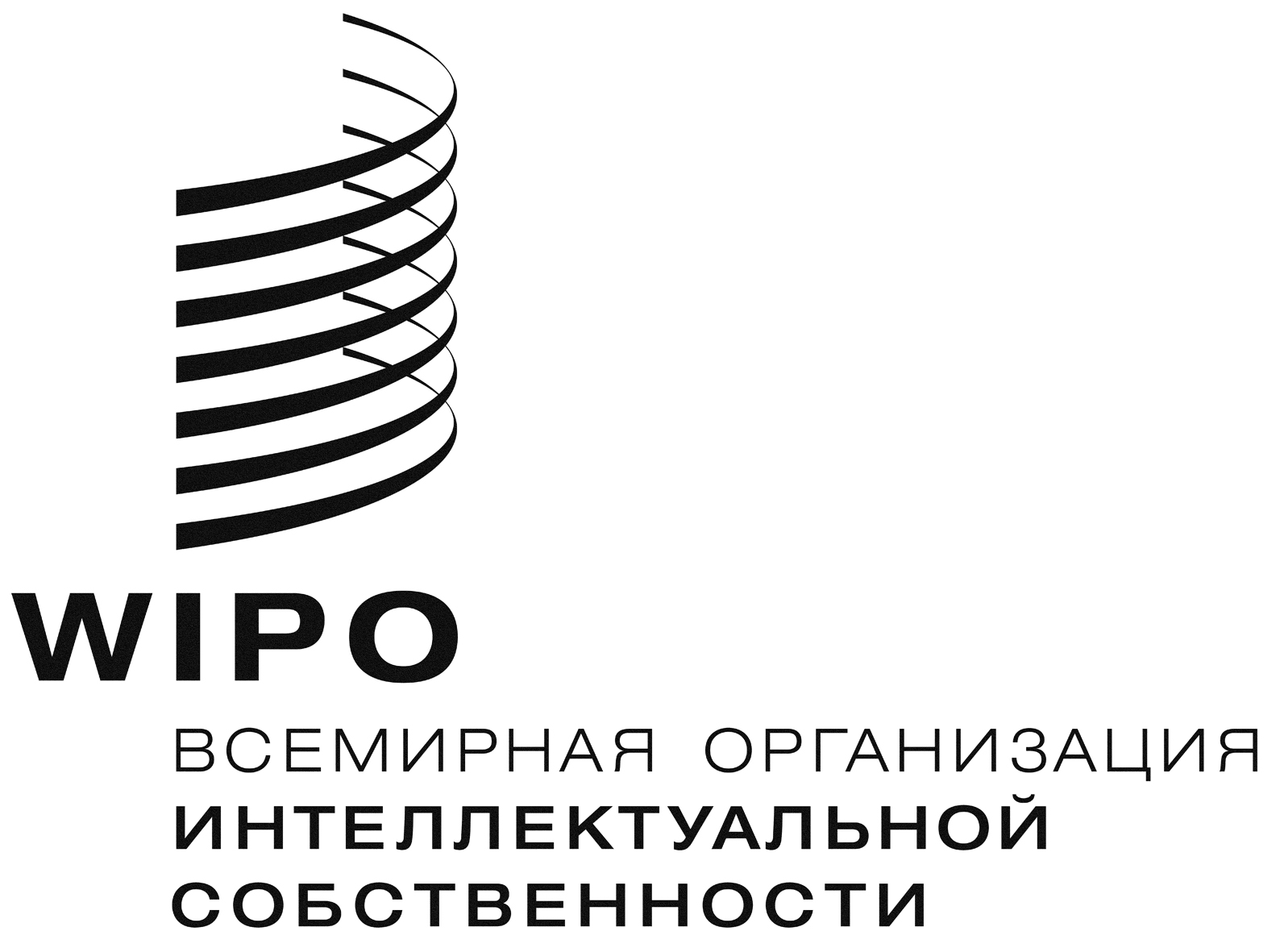 RPCT/WG/9/26    PCT/WG/9/26    PCT/WG/9/26    оригинал:  английскийоригинал:  английскийоригинал:  английскийДАТА: 29 АПРЕЛЯ 2016 Г.ДАТА: 29 АПРЕЛЯ 2016 Г.ДАТА: 29 АПРЕЛЯ 2016 Г.